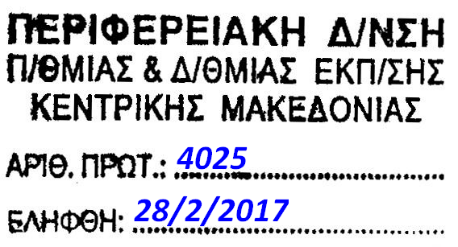 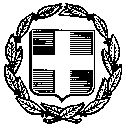 Θέμα:  «Διεξαγωγή επιμορφωτικού σεμιναρίου»Σχετ.: Έγκριση της Περιφερειακής Διεύθυνσης Α/θμιας και Β/θμιας Εκπαίδευσης Κεντρικής Μακεδονίας με αρ. πρωτ. 3550/20-02-2017 Αγαπητοί συνάδελφοι,Σας ενημερώνω για τη διεξαγωγή επιμορφωτικού σεμιναρίου των Μαθηματικών των Γυμνασίων, ΓΕ.Λ. και ΕΠΑ.Λ. Χαλκιδικής, με θέμα: «Καλές πρακτικές στα Μαθηματικά»και με βάση το παρακάτω πρόγραμμα:12.00  –  12.30  "Μαθηματικά μέσα από παιχνίδι, συμμετοχή σε διαγωνισμό και άνοιγμα προς την τοπική κοινωνία"                         (Καραγιάννης Βασίλης, Μαθηματικός του ΕΠΑ.Λ. Κασσανδρείας)12.30 – 13.00  Μέτρηση του μήκους του κύκλου με προσέγγιση των περιμέτρων κανονικών   πολυγώνων  (Δεληφωτάκη Ζωή, Μαθηματικός του ΓΕ.Λ. Πολυγύρου)13.00 – 13.30  Διαθεματικές και πειραματικές δράσεις στα Μαθηματικά		(Μόσχος Αλέξανδρος, Μαθηματικός του Γυμνασίου και Λυκ. Τάξεων Σημάντρων)13.30 – 14.00  Μαθηματική μοντελοποίηση  (Πάλλα Μαρίνα, Σχολική Σύμβουλος Μαθηματικών)Το σεμινάριο θα πραγματοποιηθεί την Τετάρτη 8 Μαρτίου 2017 στο 1ο Γυμνάσιο Νέων Μουδανιών από τις 12:00 έως τις 14:00.Στους εκπαιδευτικούς που θα συμμετάσχουν, θα χορηγηθεί βεβαίωση παρακολούθησης.                                                                                                                                                                                                     Με εκτίμηση                                                                    Μαρίνα Πάλλα, Σχ. Σύμβουλος ΠΕ03                                                                    